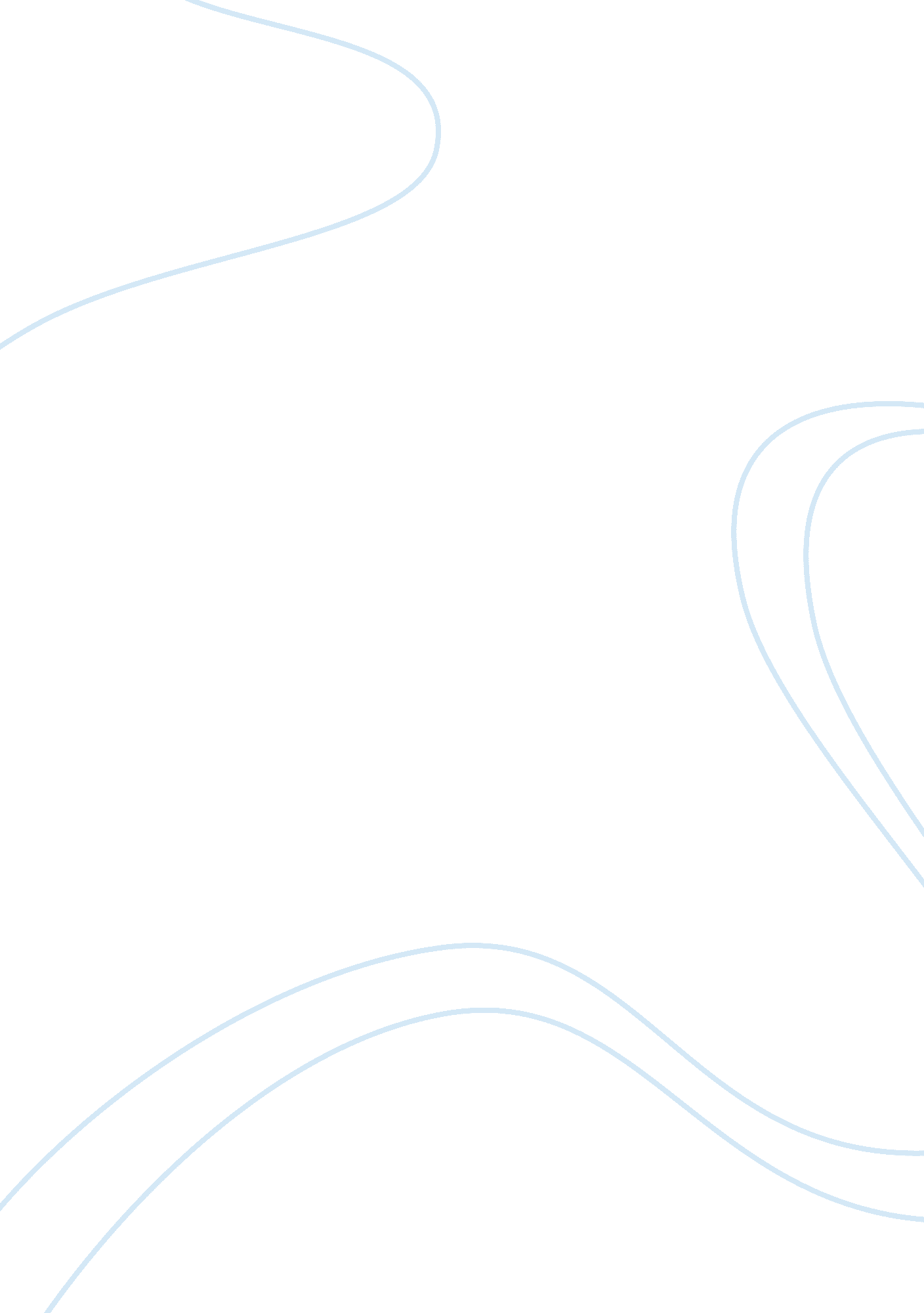 The crucible – act 2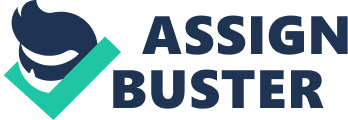 In what way has Mary Warren changed and what changed her? Mary became more willing to stand up for her own beliefs. How would you describe the relationship between John and Elizabeth proctor at the beginning of this scenevery distant and predictableWhat is it she wants him to do? she wants john to go to salem and tell them how abby is lieingWhy can't john prove what abigail told him? why does elizabeth pick up on this? John can't proove anything because they were alone in a room. Elizabeth thinks john will cheat on her again. As he is about to whip Mary Warren, John stops short. What was it she told him? she said she saved elizabeths life because someone accused herWho does elizabeth think called out her name and why? elizabeth thinks abby said her name and because she is jealous. What does elizabeth want to do now? she wants him to go clear thinkgs up w/ AbbyWhy is he reluctant to do so? he is recluant because he is ashamed & embarrassed. Why has the Rev. Hale come to their house? Rev. Hale came because elizabeth's name was mentioned at court. He is also there to question the proctors suspicion. Reverned Hale says, " this is a strange time/" How might that comment have applied equally to the McCarthy Hearings? Hale believed that dark powers are beginning to come to the village. Who stuck the pink in Abigail's belly and why? abigail sticks the pin into her own stomach and to blame it on MaryTo what does Hale attribute the calamity that has befallen Salem? It's gods punishment that has been commited for a dark secretWhat does this mean to proctor? he knows hes the secret sin. he knows he commited adultery. What will abby do if proctor goes into court to denounce her, according to Mary Warren? She'll charge him w/ adultery. What is proctor's response? he says they should put an end to her madness. ONTHE CRUCIBLE – ACT 2 SPECIFICALLY FOR YOUFOR ONLY$13. 90/PAGEOrder Now 